Муниципальное бюджетное дошкольное образовательное учреждение детский сад  №18622970, Россия, Свердловская область, Пригородный район, п.Висим, ул. Розы Люксембург, д.8. тел/(факс): 917-190, E-mail: mbdou18@bk.ruПАСПОРТ КОМПЛЕКСНО-МЕТОДИЧЕСКОГО  ОБЕСПЕЧЕНИЯ      ГРУППЫ раннего возрастаСоставитель: воспитатель  Быстрова Т.Ф.2020-2021г.СОДЕРЖАНИЕ 1.Общие сведения. 2. Задачи. 3. Технические данные группового помещения. 4. Уголки игровые. 5. Технические средства. 6. Педагогическая литература. ОБЩИЕ СВЕДЕНИЯРасположение (этаж): - 1_ этаж. Помещения: раздевалка. Игровая1 комната, спальная комната, туалетная комната, мойка. Дата составления: 2021 год. Ответственный за составление паспорта –Быстрова Т.Ф.. ОСНОВНЫЕ ЗАДАЧИСоздание оптимальных условий для комфортного пребывания воспитанников и повышения качества воспитательно-образовательного процесса. Создание благоприятных условий для полноценного проживания ребенком дошкольного детства.ТЕХНИЧЕСКИЕ ДАННЫЕ 1.Вид освещения – естественный, искусственный. 2.Система вентиляции – естественная, искусственная. 3.Система отопления – центральное водяное. 4.Система водоснабжения – имеется горячее и холодное водоснабжение. 5.Система электроснабжения – осветительная. 6.Наличие сигнализации – пожарная. 7.Наличие средств пожаротушения – огнетушитель. 8.Наличие средств оказания первой доврачебной помощи – аптечка. 9.Наличие домофона.ИГРОВАЯ КОМНАТА  Задачи:максимальное использование разнообразных видов детской деятельности, их интеграция в целях повышениях эффективности воспитательно-образовательного процесса.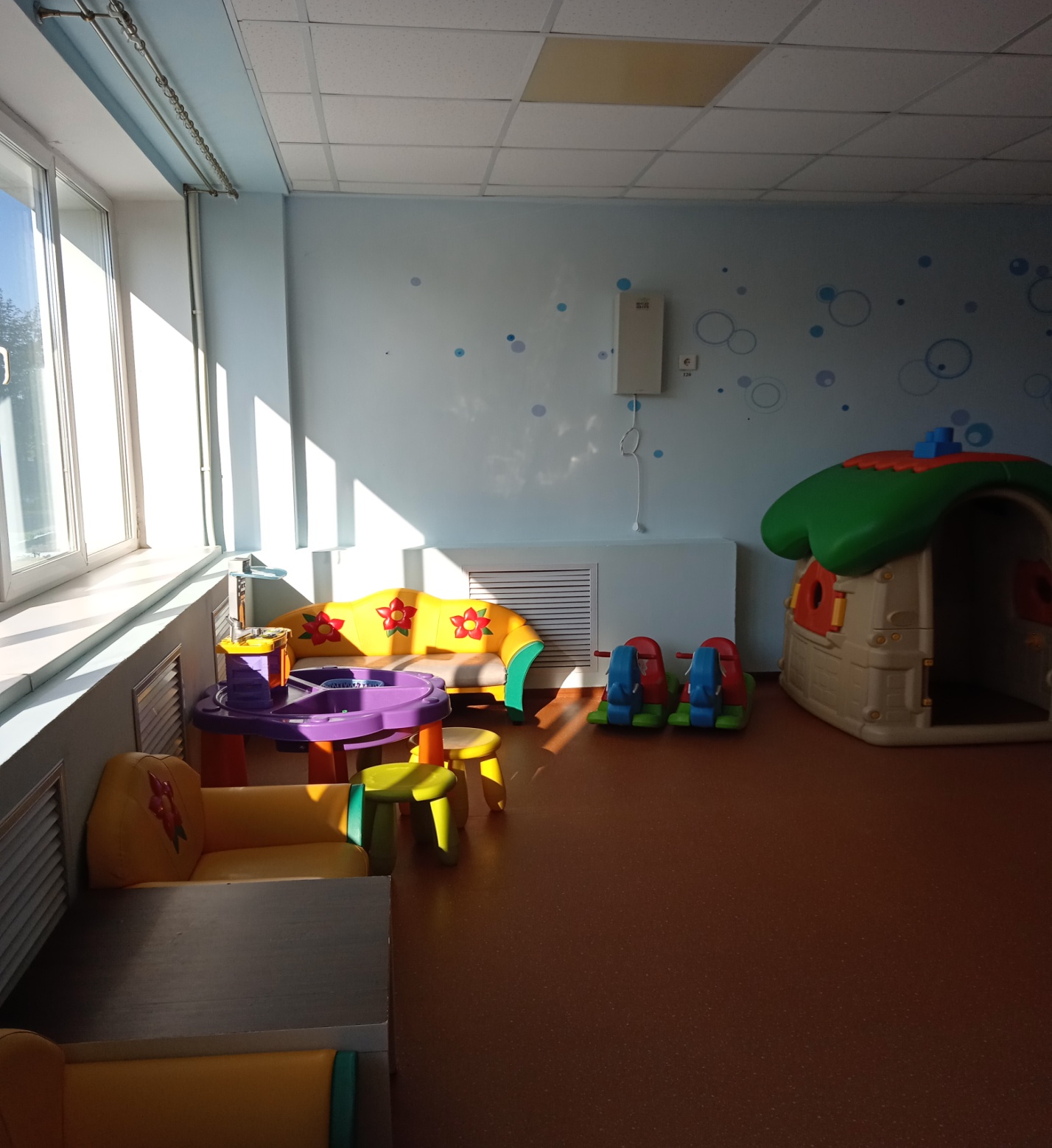 Стол детский – 6 шт., стульчик детский – 19 шт., диван детский-1 шт.,  кресло детское -2шт., домик детский пласмассовый-1 шт.,  стол кукольный -1 шт., табурет кукольный-3 шт.,  стол для экспериментирования -1 шт.,   модуль  «парикмахерская» пластик -1 шт., модуль «магазин» пластмассовый-1 шт., модуль «кухня»  пластмассовый -1 шт., шкаф напольный (с дверцами)-1 шт.,  полка напольная открытая-1шт .,стенка детская «паровозик»-1шт., доска настенная ,сенсорная-1 шт., настенная доска «матрешка»-1 шт., тумба напольная (с дверцами)-1 шт.,  этажерка деревянная -1 шт., зеркало детское-1 шт., полка деревянная -2 шт.,  карниз для штор -2 шт.,обезараживатель воздуха настенный -1 шт., часы настенные-1шт.,бактерицидная установка настенная-1шт. СПАЛЬНАЯ КОМНАТА Задачи: формирование начальных представлений о здоровом образе жизни.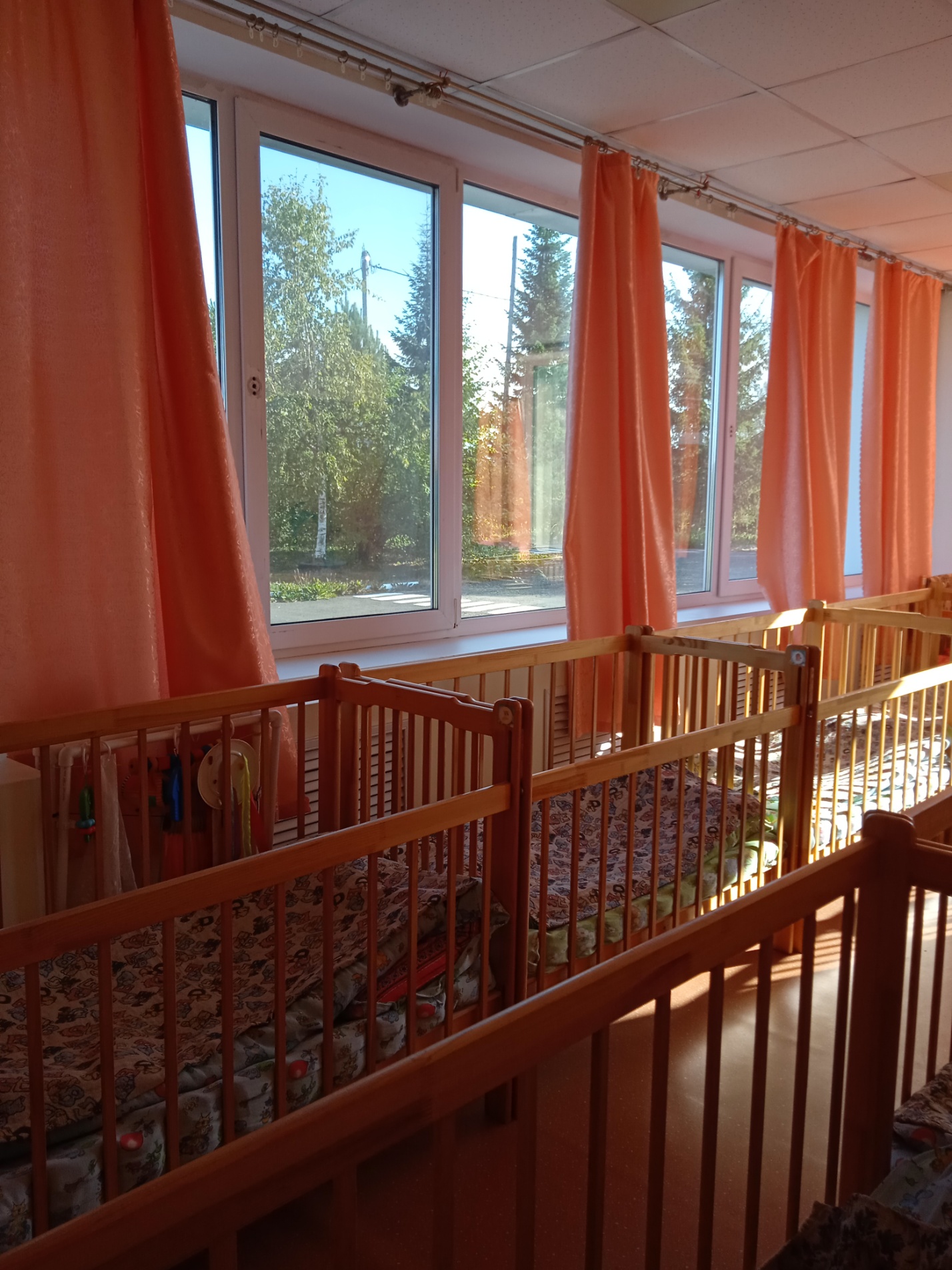 Кровать детская – 17шт., стол письменный –1шт.,стул мягкий-1шт., книжнаяполка,деревянная-1шт., доска магнитная, напольная(двухсторонняя)-1 шт. , карниз для штор-2 шт., шторы плотные-6шт.,бактерицидная установка настенная -1шт.РАЗДЕВАЛКА Задачи:Формирование навыков самообслуживания, умения одеваться и раздеваться, застёгивать и расстёгивать пуговицы. Формирование навыков общения. Привлечение к процессу воспитательной работы родителей. 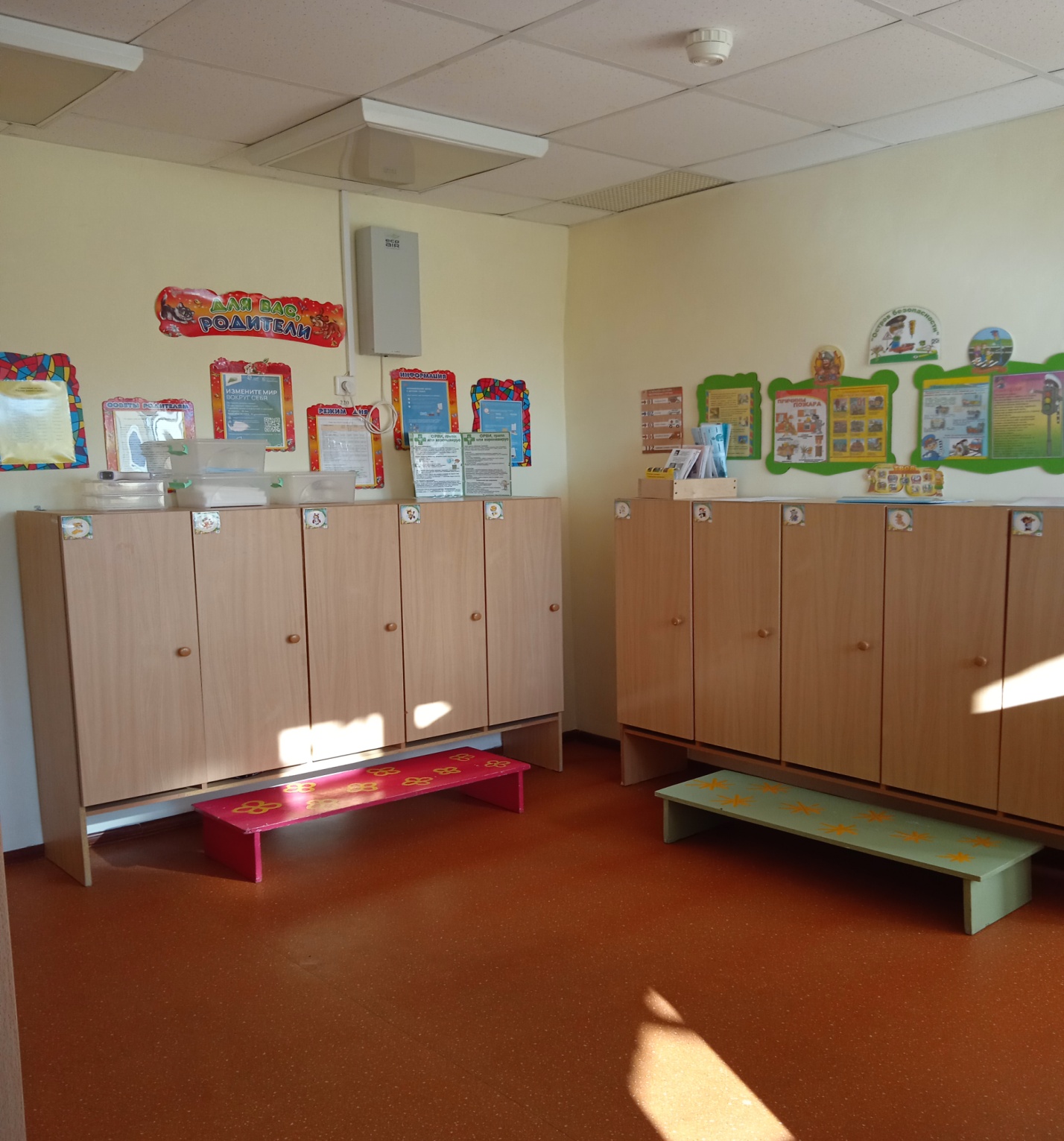 Индивидуальные шкафчики для раздевания – 17 шт., детский стульчик – 1 шт.  1.Информационный стенд для  родителей «Для вас, родители».  2. Информационный стенд «Островок  безопасности» 3.Стенд «Антитеррористическая безопасность». 4.Стенд для детских рисунков «Каляка-Маляка». 5.Стенд «Информация». 6.Стенд «Наши именинники».   7.Меню.  8.Полочка ступенчатая(переносная)для детских поделок. 9. Папка-передвижка «Будь здоров».10. Бактерицидная установка настенная-1 шт.МойкаЗадачи:Привлечение  детей к простейшим трудовым действиям : совместно с взрослым и под его контролем расставлять хлебницы(без хлеба), салфетницы, раскладывать ложки и пр., воспитывать уважение к труду взрослых, узнавать и называть некоторые трудовые действия(младший воспитатель моет посуду, приносит и раздает еду).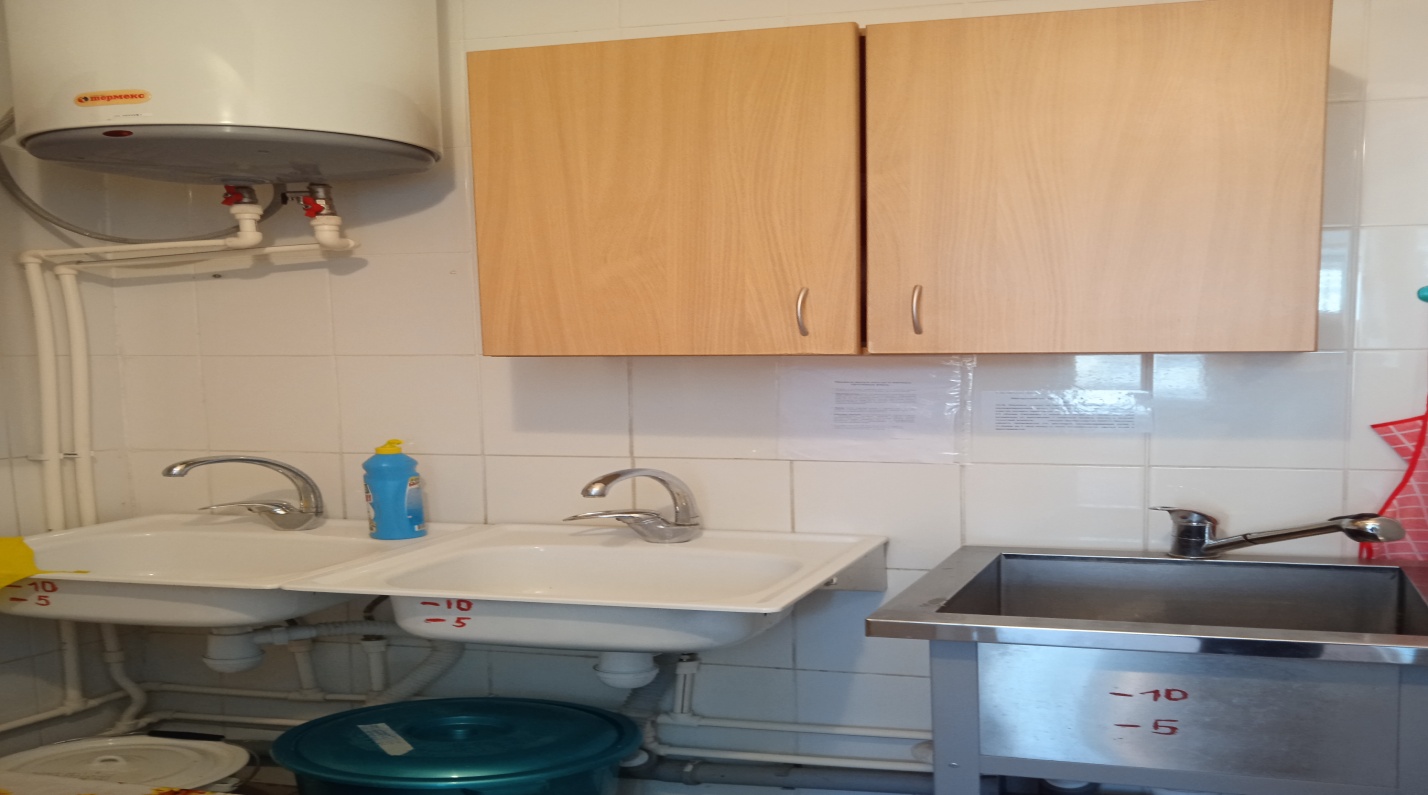 1.Тумба для кухонной посуды-1 шт.2.Шкаф-сушилка для столовой посуды-2 шт.3.Мойка из нержавейки для мытья посуды-2 шт.4.Водонагреватель-1 шт.5.Стол детский-1шт.Туалетная комнатаЗадачи:   воспитывать культурно-гигиенические навыки и навыки самообслуживания: мыть руки перед едой и по мере загрязнения; пользоваться  личным полотенцем и личным горшком ; поддерживать стремление детей к самостоятельности.  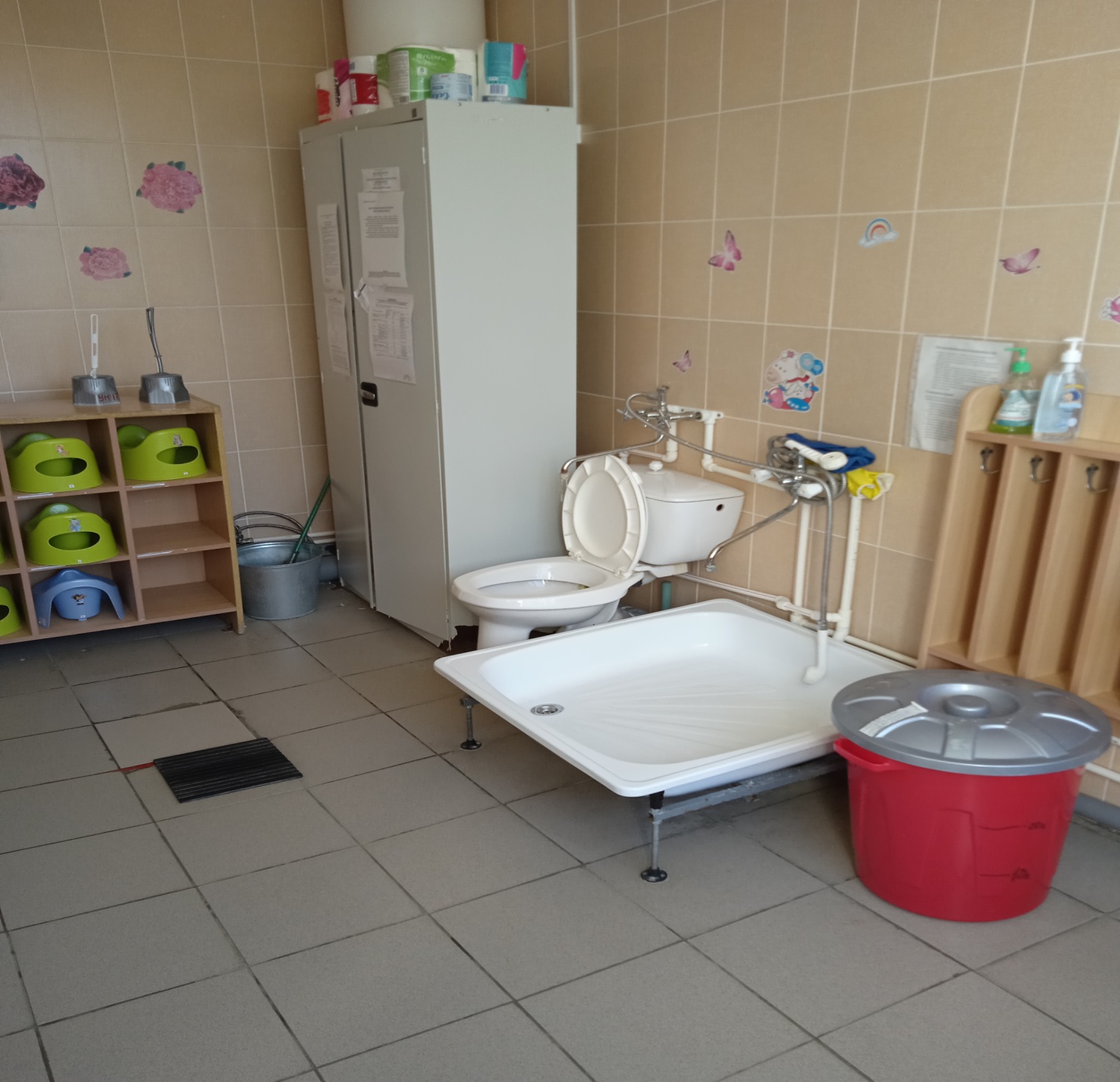 Полка деревянная напольная для горшков-1шт. 2.Шкаф металлический для уборочного инвентаря и моющих средств-1шт . 3.Раковина фаянсовая -4шт. 4.Ногомойка -1шт. 5.Унитаз-1 шт. 6.Полка для полотенец-3 шт. 7.Стол детский-1 шт. 8.Карниз для штор-1 шт. 9.Держатель пластмассовый  для бумажных полотенец -1шт.          УГОЛОК ПРИРОДЫ Ведущая образовательная область программы, реализуемая в различных видах деятельности в «Уголке природы»: «Познавательное развитие». Интегрируемые образовательные области программы, реализуемые в различных видах деятельности в «Уголке природы»: «Речевое развитие», «Социально-коммуникативное развитие», «Физическое развитие», «Художественно-эстетическое развитие». Задачи: ознакомление с природой и природными явлениями, формирование элементарных экологических представлений; развитие связной речи; развивать умение выкладывать контур рисунка природным материалом(камешками, крупой);учить умению передавать простейшие действия некоторых персонажей(прыгать, как зайчик).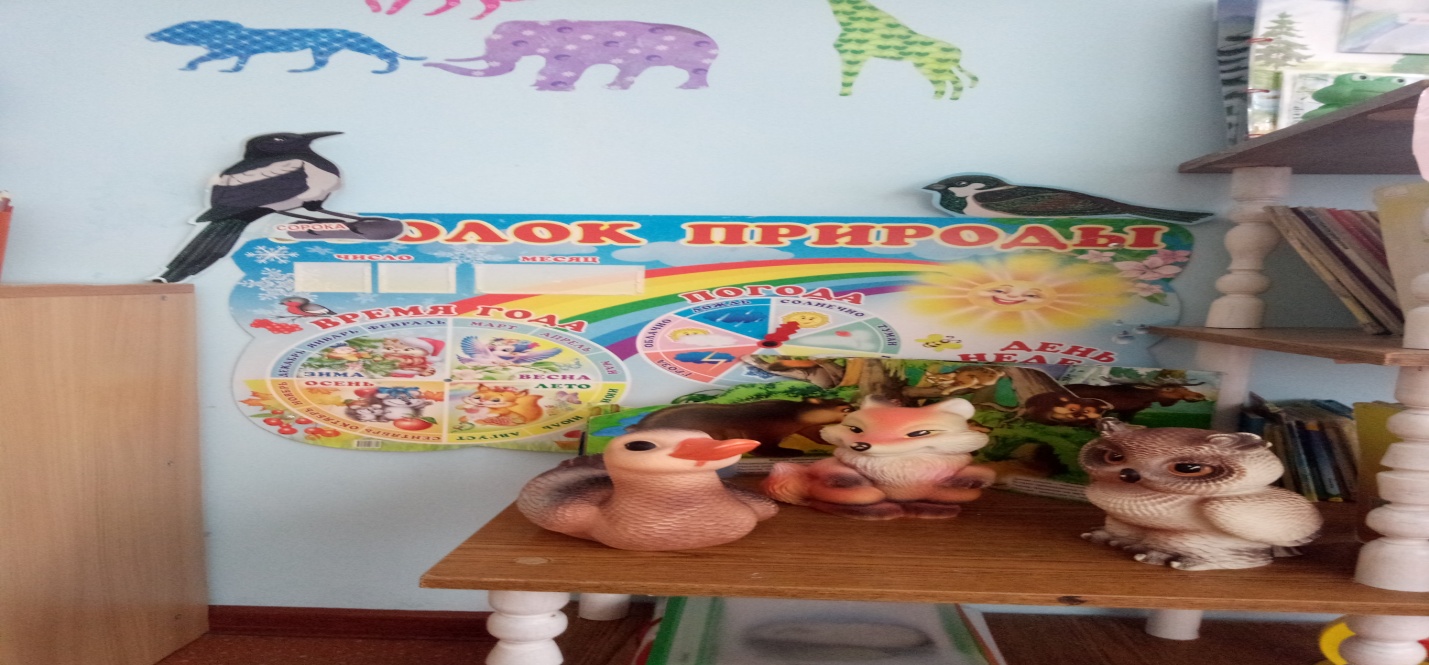 1. Набор овощей и фруктов. 2. Календарь природы. 3. Альбомы: «Деревья ,животные», «Лесные жители». 4. Набор фигур «Дикие животные», «Домашние животные».ФИЗКУЛЬТУРНО-ОЗДОРОВИТЕЛЬНЫЙ УГОЛОК Ведущая образовательная область программы, реализуемая в различных видах деятельности в «Физкультурно-оздоровительном уголке»: «Физическое развитие». Интегрируемые образовательные области программы, реализуемая в различных видах деятельности в «Физкультурно-оздоровительном уголке»: «Физическое развитие», «Речевое развитие», «Социально-коммуникативное развитие».Задачи: сохранение, укрепление и охрана здоровья детей, развитие интереса к участию в подвижных и спортивных играх и физических упражнений; развитие инициативы, самостоятельности и творчества в двигательной активности , способности к самоконтролю , самооценке при выполнении движений, формирование правильной осанки, обеспечение гармоничного физического развития.Задачи: развитие движений и совершенствование двигательных функций, достижение необходимой для возраста физической подготовленности, предупреждение опорно-двигательного аппарата, создание благоприятных условий для активного отдыха, радостной, содержательной деятельности в коллективных играх и развлечениях, приобщение детей к занятиям физической культуры и спорту.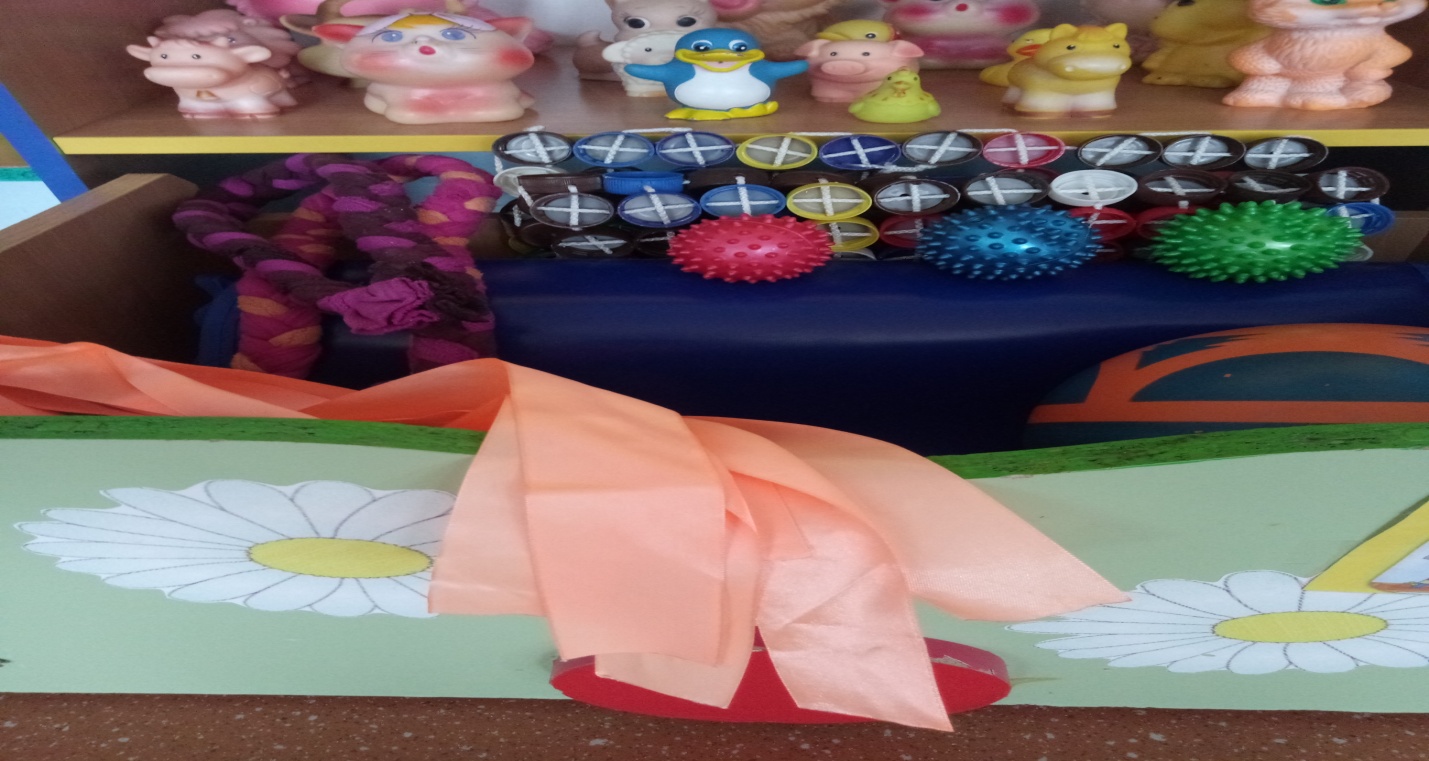 Мячи резиновые ,шары пластмассовые, бубен большой и маленький,   кубики, «косички», кольцеброс,  погремушки, картотека с утренней и пальчиковой,ленточки,коврики,массажные,мячи массажные, ортопедический коврик.КНИЖНЫЙ УГОЛОК Ведущая образовательная область программы, реализуемая в различных видах деятельности в «Книжном уголке»: «Речевое развитие». Интегрируемые образовательные области программы, реализуемая в различных видах деятельности в «Книжном уголке»: «Познавательное развитие», «Социально-коммуникативное развитие», «Физическое развитие», «Художественно-эстетическое развитие».  Задачи: Формирование навыка слушания, умения обращаться с книгой; формирование и расширение представлений об окружающем; расширение кругозора детей; развитие восприятия, внимания, памяти, наблюдательности, способности анализировать, выделять характерные признаки героев, предметов, явлений; развивать умение рассматривать иллюстрации к произведениям детской литературы и  отвечать на вопросы по их  содержанию; формировать умение сохранять правильную осанку.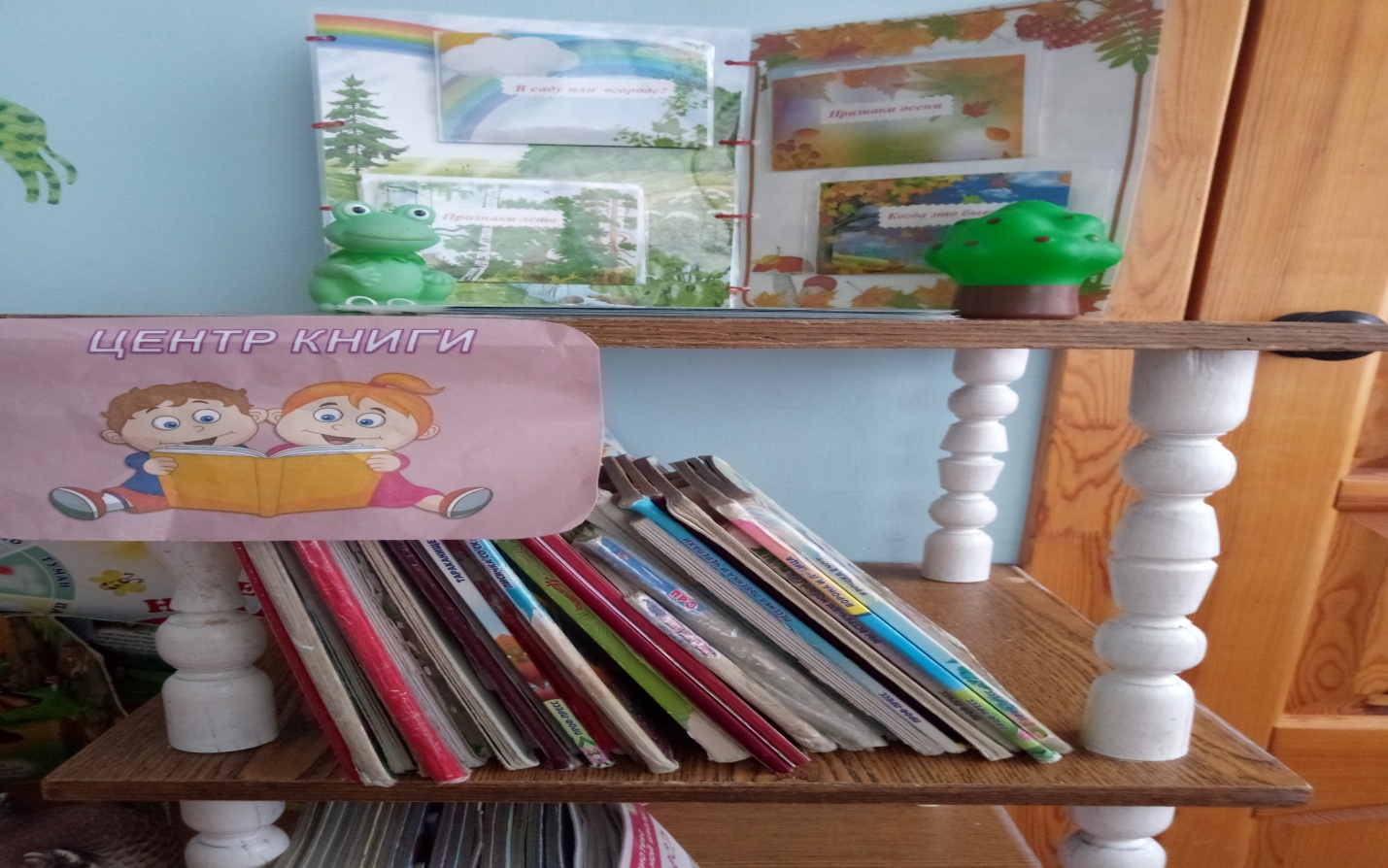 1.Подборка детской художественной литературы: - Русские народные сказки: «Теремок», «Репка», «Курочка-ряба», «Колобок», «Лиса и заяц», «Волк и семеро козлят», «Лисичка со скалочкой», «Петушок и бобовое зернышко», «Маша и медведь», «Три медведя»;Корней Чуковский: «Мойдодыр», «Айболит», «Краденое солнце», «Тараканище», «Федорино горе»,  «Путанница», «Телефон», «Муха-цокотуха»; Юрий Кушак: «Загадки для малышей»; Виктор Хесим: «Потешки для малышей», «Сорока-сорока», «Веселая путаница», «Жили у бабуси два веселых гуся», «Баба сеяла горох», «Идет коза рогатая», « Скороговорки малышам», «Учимся говорить»;Агния Барто: «Игрушки», «Идет бычок качается», «Котенок».ИГРОВОЙ УГОЛОК Ведущая образовательная область программы, реализуемая в различных видах деятельности в «Игровом уголке»: «Социально-коммуникативное развитие». Интегрируемые образовательные области программы, реализуемая в различных видах деятельности в «Игровом уголке»: «социально-коммуникативное», «Речевое развитие», «Познавательное развитие», «Физическое развитие», «Художественно-эстетическое развитие». Задачи: Формирование игровых действий; стимуляция сюжетно-ролевой игры; формирование коммуникативных навыков в игре; развитие подражательности творческих способностей; развитие потребности детей в самовыражении; развитие  активной и самостоятельной   речи; развитие умения договариваться со сверстниками; умению передавать простейшие действия некоторых персонажей.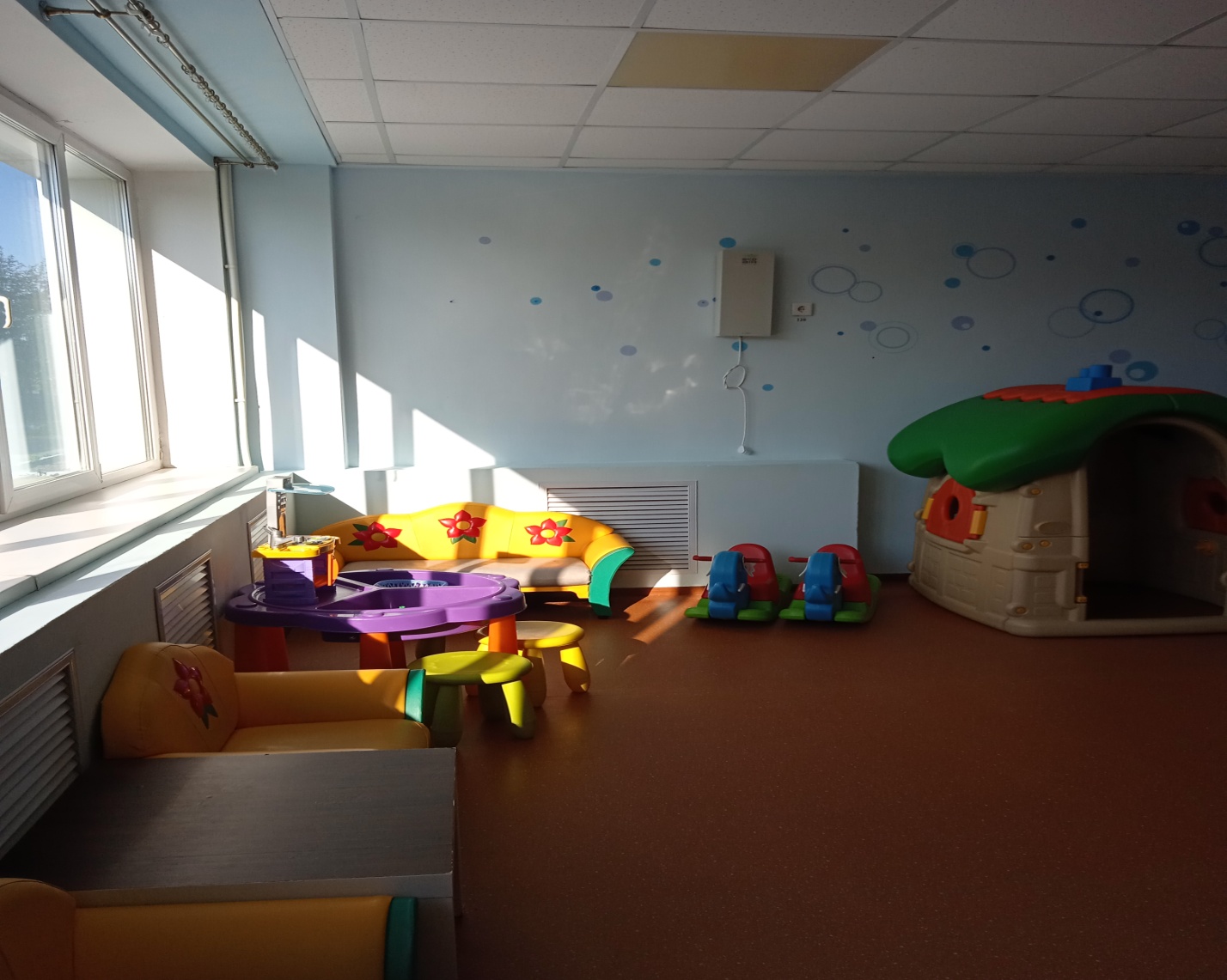 Набор кукольной столовой посуды; набор чайной кукольной посуды; набор инструментов «мастерская»;набор игровой «доктор»; игровой «парикмахерская»;машины среднего размера- 3  шт.; машинки маленькие -   14шт.;пожарная машина -2шт.;игрушки резиновые «животные»;набор резиновых игрушек «фрукты-овощи»; набор резиновых игрушек «хлебобулочные  изделия»;шапочки ламинированные –«животные»качалки «Слоник»,ширма напольная. УГОЛОК СТРОИТЕЛЬНО-КОНСТРУКТИВНЫХ ИГР Ведущая образовательная область программы, реализуемая в различных видах деятельности в «Уголке строительно-конструктивных игр»: «Познавательное развитие». Интегрируемые образовательные области программы, реализуемая в различных видах деятельности в «Уголке строительно-конструктивных игр»: «Речевое развитие», «Социально-коммуникативное развитие», «Физическое развитие», «Художественно-эстетическое развитие».  Задачи: развивать представления об основных свойствах объёмных геометрических форм (устойчивость, прочность), в приобретении умений воссоздать знакомые предметы горизонтальной плоскости (дорожки, лесенки и т.д.); развивать навыки сотворчества со взрослыми; развивать мелкую моторику; уметь составлять сооружения из различных форм, воспитывать умение работать коллективно; побуждать к обыгрыванию постройки.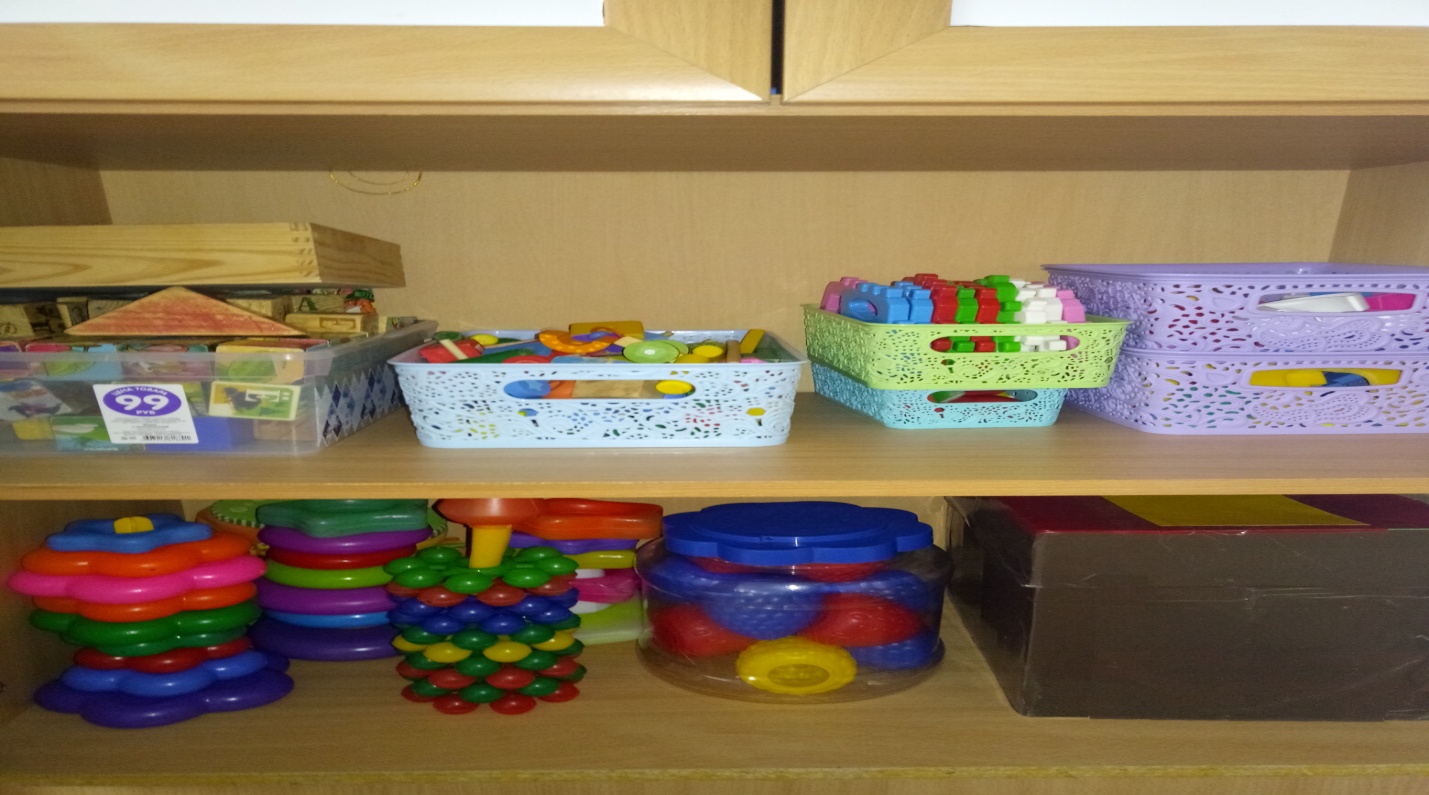 Набор кубиков пластмассовый(большой);конструктор пластик(ср.р.);набор кубиков деревянный; конструктор пластик «пазл» (ср.р.);конструктор деревянный«Половинки»(мал.);пирамидкипластмассовые(большие),;пирамидкидеревянные(мал.);набор кубиков пластмассовый «Кубики Дъеныша»;набор деревянных фигур «Собери паровозик»;карточки «строим сами».Уголок музыкально-театрализованных игрВедущая образовательная область программы, реализуемая в различных видах деятельности в «Уголке музыкально-театрализованных игр»: «Художественно-эстетическое развитие». Интегрируемые образовательные области программы, реализуемая в различных видах деятельности в «Уголке музыкально-театрализованных  игр»: «Речевое развитие», «Социально-коммуникативное развитие», «Физическое развитие», «Художественно-эстетическое развитие».  Задачи: формирование элементарных представлений о видах искусства; способствовать реализации самостоятельной творческой деятельности детей; воспитание интереса к художественно-творческой деятельности; развитие эмоционального отклика на литературные и музыкальные произведения; формировать умение различать на слух звучание разных музыкальных инструментов; развитие потребности в самовыражении.Музыкальные инструменты: бубен, маракасы, трещотка, дудочки, губная гармошка,  бубенцы; театр-матрешка «Колобок», «Три медведя», «Маша и медведь»; магнитный театр « Три медведя», «Репка», «Курочка-ряба»; театр настольный «По –щучьему велению», «Красная шапочка», «Маша и медведь»; куклы «Бибабо»;игры-пазлы «Сказочные герои»; игры «Из какой сказки герой?» .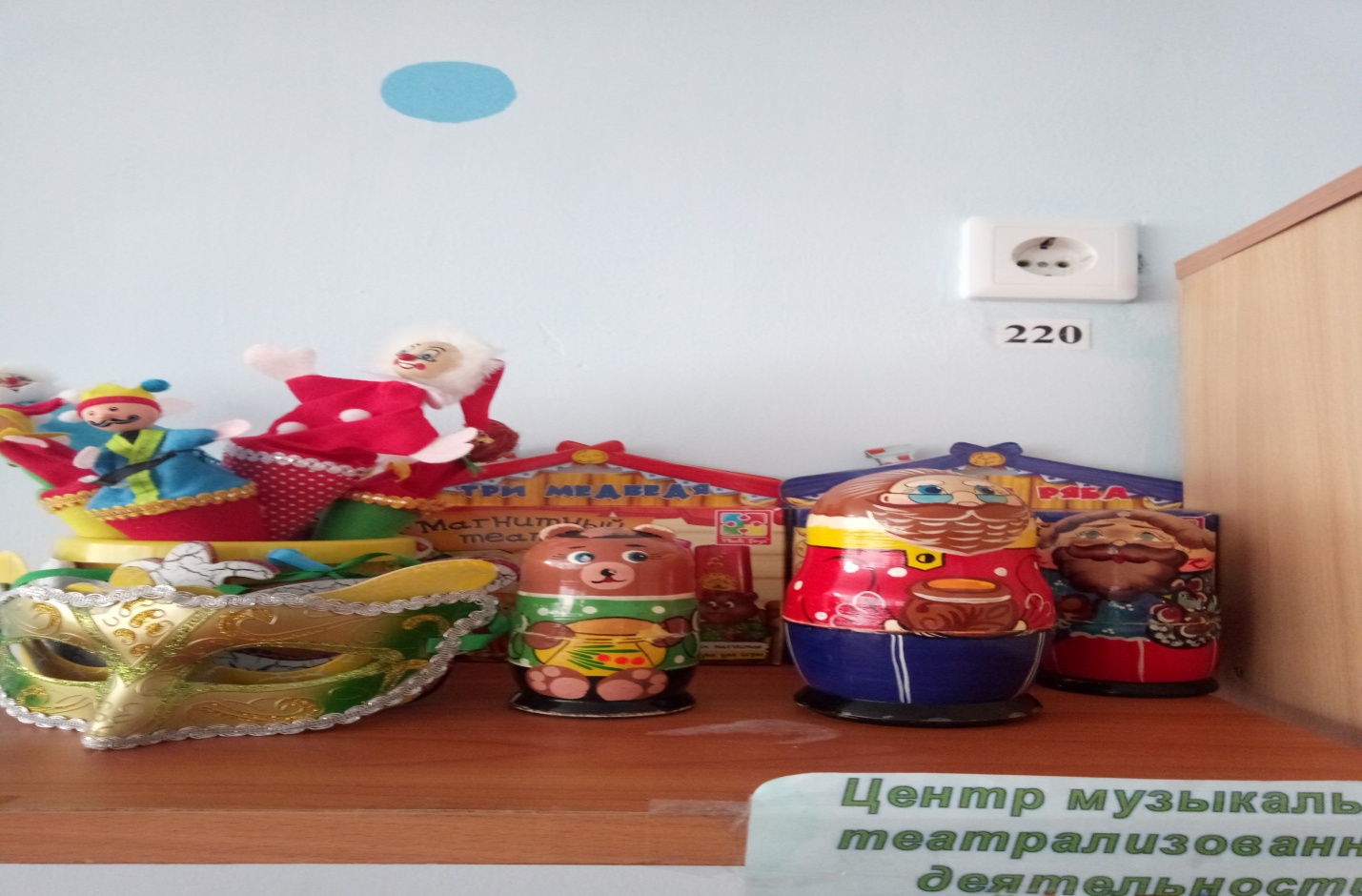  Уголок сенсорных игр Ведущая образовательная область программы, реализуемая в различных видах деятельности в «Уголок сенсорных игр»: «Познавательное  развитие». Интегрируемые образовательные области программы, реализуемая в различных видах деятельности в «Игровом уголке»: «социально-коммуникативное», «Речевое развитие», «Познавательное развитие», «Физическое развитие», «Художественно-эстетическое развитие».Задачи: развитие интересов детей, любознательности и познавательной мотивации; развивать сенсорно-моторные навыки; формирование первичных представлений  о свойствах предметов (цвет, форма, размер, материал), предоставлять возможность самостоятельно играть с дидактическими игрушками; совершенствовать разнообразные действия с предметами; закреплять навыки безопасного поведения во время игры; развитие умения договариваться со сверстниками. 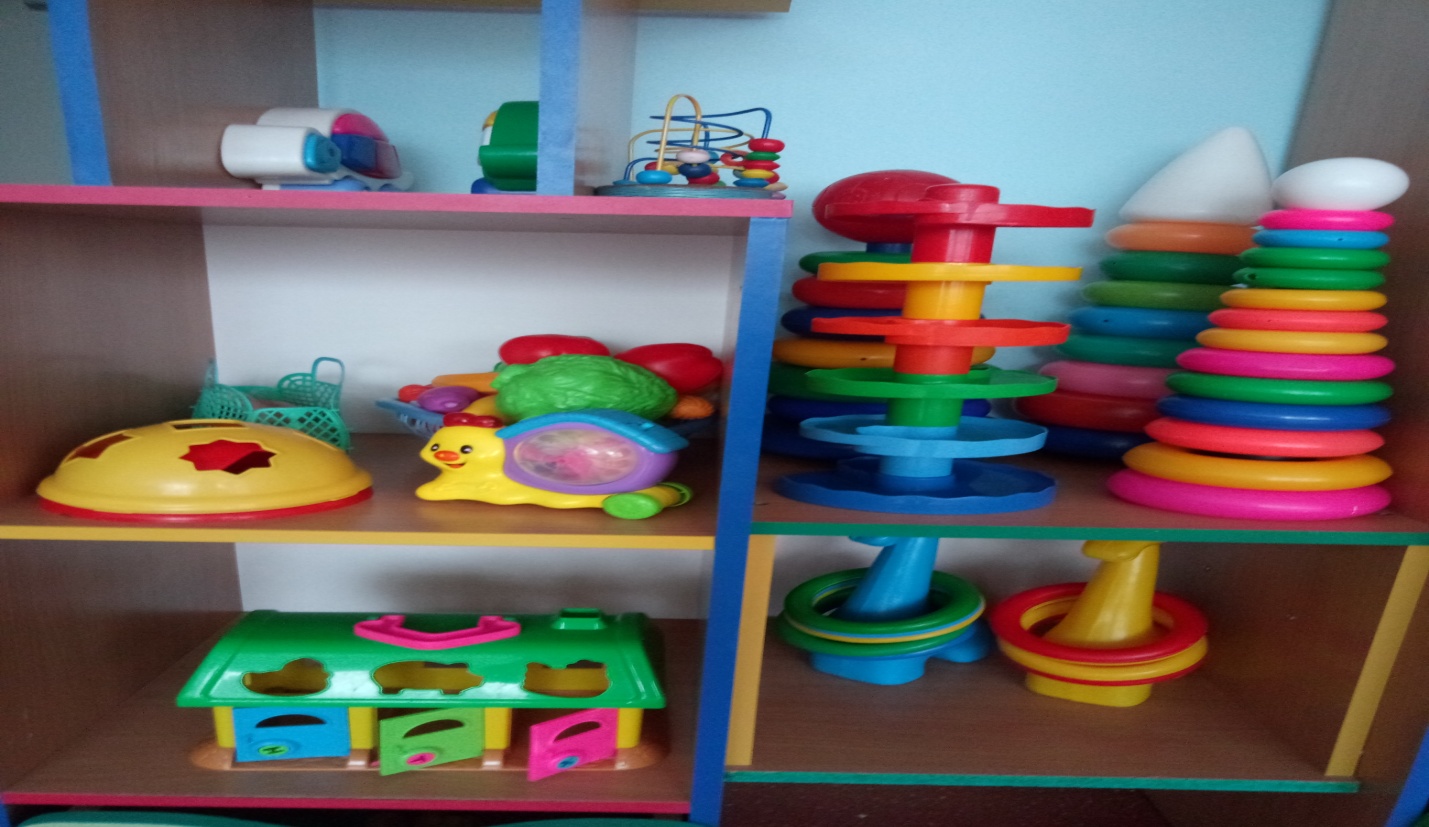 Пирамидки большие, маленькие; сортеры; вкладыши; молоточки; набор «КубикиДъеныша»;наборгеометрическихфигур;шнуровки,д/и«Червячки», «Рыбалка», «Прокати шар», «Забей шар», «Стаканчики»,мозайка.   Уголок художественного творчества. Ведущая образовательная область программы, реализуемая в различных видах деятельности в «Уголке художественного творчества»: «Художественно-эстетическое развитие». Интегрируемые образовательные области программы, реализуемая в различных видах деятельности в «Уголке художественного творчества»:  «Художественно-эстетическое развитие», «Познавательное развитие», « социально-коммуникативное развитие», «Речевое развитие», «Физическое развитие».Задачи: становление эстетического отношения к окружающему миру; развитие  художественно-творческих способностей; развитие интереса к различным видам изобразительной деятельности; развитие воображения, мелкой моторики  и творческой активности; способствовать развитию речи как средства общения; учить различать цвета и правильно называть их; формировать умение сохранять правильную осанку. Матрешки; раскраски; трафареты; наборы карандашей, мелков, фломастеров; набор гуашевых красок, пальчиковых красок; наборы теста для лепки; стеки; фартуки; доски для лепки; стаканы-непроливайки; альбомы для рисования; цветная бумага;  цветной картон;песок кинетический,подносы, белый картон.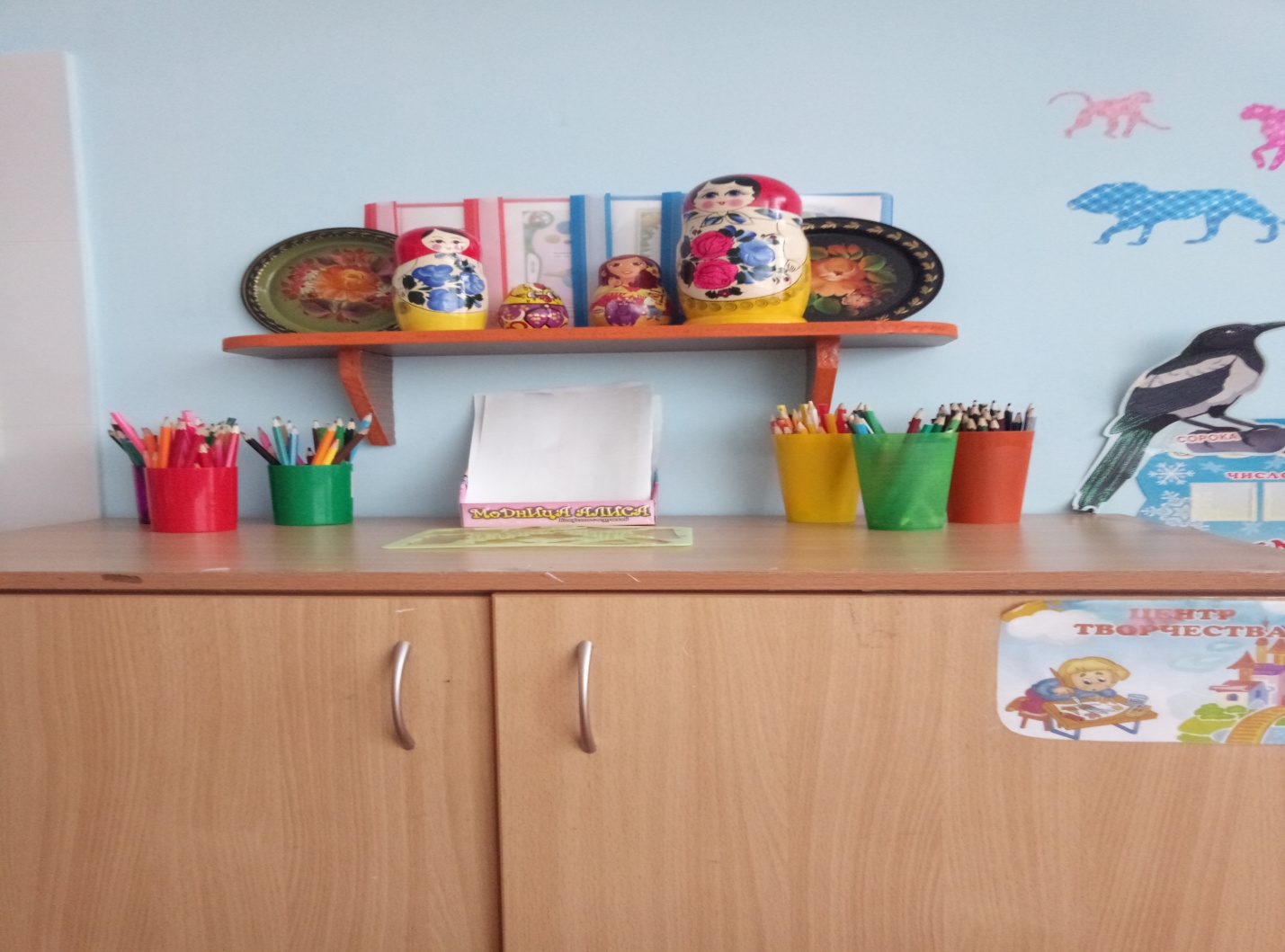 Уголок безопасности. Ведущая образовательная область программы, реализуемая в различных видах деятельности в «Уголке  безопасности»: «Социально-коммуникативное развитие». Интегрируемые образовательные области программы, реализуемая в различных видах деятельности в «Игровом уголке»: «социально-коммуникативное», «Речевое развитие», «Познавательное развитие», «Физическое развитие», «Художественно-эстетическое развитие».Задачи: формирование первичных представлений  основ безопасного  поведения в быту,  социуме, природе; формирование представлений о некоторых типичных ситуациях и способах поведения в них; формирование познавательных действий; побуждать называть знакомые предметы; развивать у родителей навыки общения с ребенком.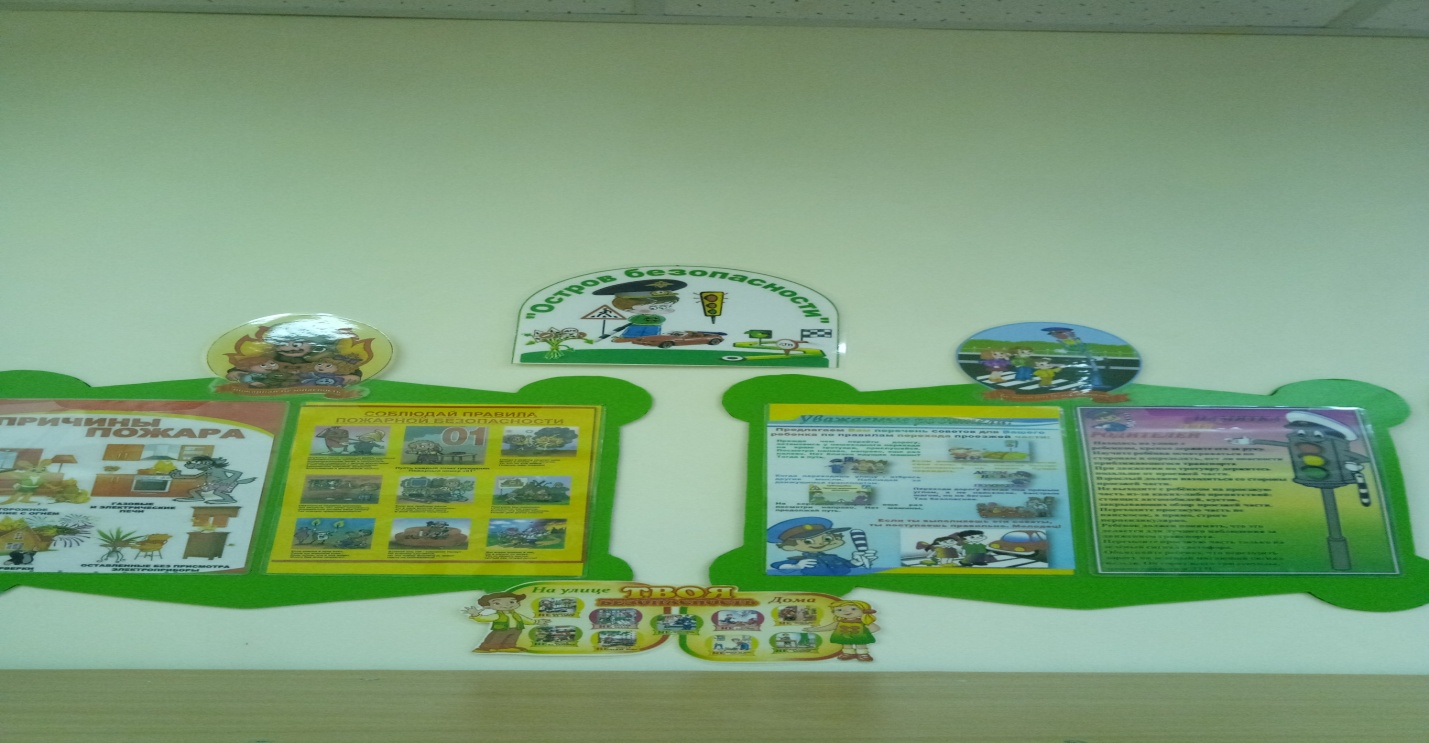 Стенд «Антитеррористическая безопасность»; стенд «Остров  безопасности»; информационные буклеты и памятки; полочка-ящик переносная.ТЕХНИЧЕСКИЕ СРЕДСТВАПылесос.Телевизор.Описание материально-технического обеспечения  Программы Обеспеченность Программы методическими материалами  Направление развития ребёнкаМетодическое обеспечениеДидактическое обеспечениеФизическое развитиеЕ.Н.Вавилова 1.«Развитие основных движений у детей 2-3 лет».2. « Гимнастика с детьми младшего возраста 1-3 года».3. Э.Я. Степаненко «Сборник подвижных игр для детей 2-7 лет».1. Сборник подвижных игр.2.Сборник  пальчиковых игр.3.Сборник «Словесные игры с движениями».Социально-коммуникативное развитие1.В.И. Петрова «Нравственное воспитание в детском саду 2-7 лет».2.К. Ю. Белая «Формирование основ безопасности у дошкольников 2-7 лет».1. И. Яворовская «Учимся вежливости»(иллюстрации со стихами). 
2.Набор иллюстраций «Главные правила для воспитанных детей».Познавательное и речевое развитие1.О. А. Соломенникова «Ознакомление с природой в детском саду»первая младшая групп2.И.А. Пономарева «Формирование элементарных математических представлений» первая младшая группа.3. Е. И. Подольская «Игровые комплексы ,занятия».4.Н.Ф.Губанова «Развитие игровой деятельности».5. В.В. Гербова « Занятия по развитию речи».6.Н.А. Кариухина «Чтение художественной литературы»первая младшая группа.1.Альбом « Лесные жители».2.Альбом «Деревья».3. Альбом «Животные».4.муляжи  « Грибы».5.Лэпбук « Времена года».6.Набор геометрических фигур.7.Набор деревянных фигур «Половинки».8.Раздаточный материал «Матрешки», геометрические фигуры.9.Набор картинок «Мебель».10.Набор картинок «Домашние животные».11.Набор картинок «Посуда».Художественно-эстетическое развитие1.Е. А. Янушко «Рисование с детьми раннего возраста».2. Е.А. Янушко «Лепка с детьми раннего возраста»3. М.Б. Зацепина «Культурно-досуговая деятельность в детском саду».4.Н.Н. Малышева «Занятия по аппликации в детском саду»1.Альбом «Гжель».2.Альбом«Дымковская  игрушка».3.Альбом «Учимся рисовать».4. Матрешки.5. Трафареты.6.Набор картинок «Дома».